Teen Excellence in Leadership Institute (TELI)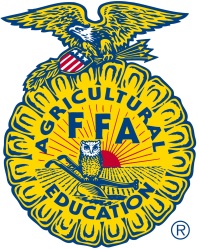 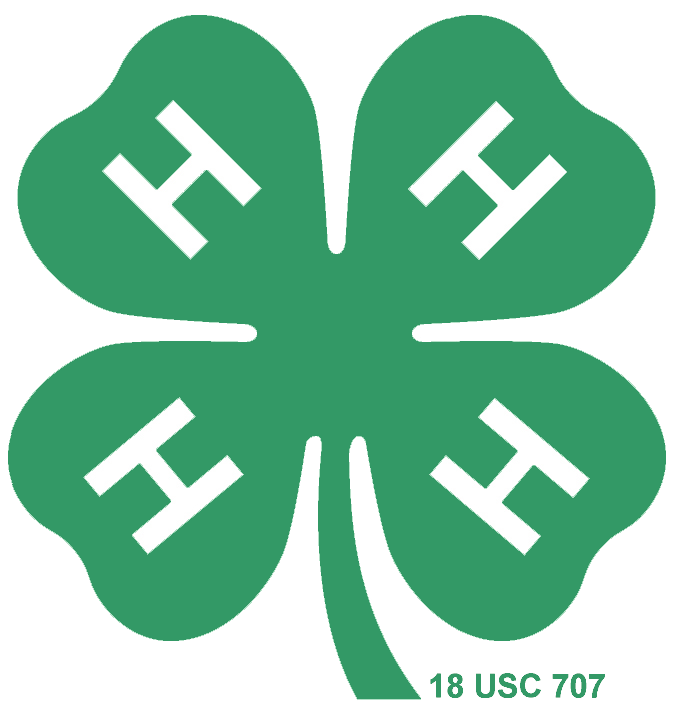 Application FormThe Teen Excellence in Leadership Institute (TELI) Planning Committee will select up to 25 qualified teens to participate in the program, November 6-8, 2015 at the W.E. Skelton 4-H Educational Center in Wirtz, VA, January 12, 2016 (online meeting), February 18, 2016 (online meeting) and April 22-24, 2016 at the Airfield 4-H Educational Center in Wakefield, VA.  All applications are due on September 1, 2015 by 5:00 PM.  You may email completed application forms to teli@vt.edu.  Please note that the nomination form must accompany the application and that this application MUST be typed to be accepted.  The cost to participate in this program is $199 and includes lodging, meals and materials.Name:_______________________________________________________________________Unit or Chapter:_______________________________________________________________Address:_____________________________________________________________________City, State & Zip: ______________________________________________________________Email Address: _______________________________________________________________Home Phone Number: ______________________ Cell Phone Number:___________________Number of years as a 4-H or FFA Member: __________Date of Birth: ___________________T-Shirt Size: ____________________PARTICIPANT MEDIA RELEASE The Virginia Polytechnic Institute and State University/College of Agriculture and Life Sciences (CALS) periodically uses electronic and traditional media (e.g., photographs, video, audio footage, testimonials) for publicity and educational purposes. By my signature on this form, I acknowledge receipt of this document and give permission to the College of Agriculture and Life Sciences and its designee to use such reproductions for educational and publicity purposes in perpetuity without further consideration from me. I understand that I will need to notify Virginia Tech/College of Agriculture and Life Sciences if any changes to my situation occur that will impact this media release permission.YesNoWhy do you wish to participate in the Teen Excellence in Leadership Institute (TELI)? ________________________________________________________________________________________________________________________________________________________________________________________________________________________________________________________________________________Please share your most rewarding experience as a teen leader in any capacity (4-H, FFA, or any civic/community service organization) and why that experience was so rewarding?______________________________________________________________________________________________________________________________________________________________________________________________________________________________________________________________________________________________________________________________________________________How have your leadership experiences contributed to your personal development?______________________________________________________________________________________________________________________________________________________________________________________________________________________________________________________________________________________________Describe your personal view of “leadership” and a summary of your leadership experience.  (Please include all relevant local, district, state, or national level experience). __________________________________________________________________________________________________________________________________________________________________________________________________________________________________________________________________________________________________________________Describe your personal philosophy regarding teamwork. ___________________________________________________________________________________________________________________________________________________________________________________________________________________________________________________________________________________________________________________Describe your personal view of “service” and your experience with community service, service learning, and/or community outreach.  (Please include all relevant local, state, or national level experience.) ________________________________________________________________________________________________________________________________________________________________________________________________________________________________________________________________________________________________________________________________________________________________Please identify two to three issues facing your community and how you and/or your peers might be able to personally address these issues and make a positive impact._______________________________________________________________________________________________________________________________________________________________________________________________________________________________________________________________________________________________________________ Other comments you would like to share with the selection committee. ________________________________________________________________________________________________________________________________________________________________________________________________________________________________________________________________________________________________________Parent/Guardian Consent StatementAs parent/guardian of _________________________, I am aware of the commitment he/she will incur if chosen to participate in T.E.L.I.  I will attempt to ensure that he/she fulfills this commitment and do hereby give my consent for her/him to participate if chosen.Signature of Parent/Guardian							Date